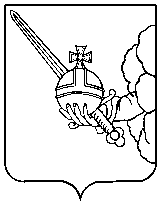 П О С Т А Н О В Л Е Н И ЕАдминистрации города ВологдыОт  9 апреля 2024 года				                             №         427       	О внесении изменений в постановление Администрации города Вологды от 27 июля 2012 года № 4257В связи с кадровыми изменениями, на основании статей 27 и 42 Устава городского округа города Вологды ПОСТАНОВЛЯЮ:1. Внести в состав межведомственной комиссии по платежам в бюджет города Вологды и легализации заработной платы, утвержденный постановлением Администрации города Вологды от 27 июля 2012 года № 4257 (с последующими изменениями), следующие изменения: 1.1. Ввести в состав межведомственной комиссии Накрошаева Андрея Николаевича, исполняющего обязанности Мэра города Вологды, в качестве председателя межведомственной комиссии.1.2. Вывести из состава межведомственной комиссии С.А. Воропанова.2. Внести в состав рабочей группы по работе с налогоплательщиками (недоимщиками) по налогу на доходы физических лиц межведомственной комиссии по платежам в бюджет города Вологды и легализации заработной платы, утвержденный постановлением Администрации города Вологды от 27 июля 
2012 года № 4257 (с последующими изменениями), следующие изменения: 2.1. Ввести в состав рабочей группы Налимову Наталию Александровну, консультанта по планированию и исполнению налоговых доходов отдела доходов Департамента финансов Администрации города Вологды, в качестве заместителя руководителя рабочей группы. 2.2. Вывести из состава рабочей группы С.С. Базанова.3. Внести в состав рабочей группы по легализации «теневой» заработной платы и увеличению поступлений налогов и сборов в бюджет города Вологды межведомственной комиссии по платежам в бюджет города Вологды и легализации заработной платы, утвержденный постановлением Администрации города Вологды от 27 июля 2012 года № 4257 (с последующими изменениями), следующие изменения:3.1. Ввести в состав рабочей группы Налимову Наталию Александровну, консультанта по планированию и исполнению налоговых доходов отдела доходов Департамента финансов Администрации города Вологды. 3.2. Вывести из состава рабочей группы С.С. Базанова.4. Внести в состав рабочей группы по работе с налогоплательщиками (недоимщиками) по имущественным налогам физических лиц межведомственной комиссии по платежам в бюджет города Вологды и легализации заработной платы,  утвержденный постановлением Администрации города Вологды от 27 июля 
2012 года № 4257 (с последующими изменениями), следующие изменения: 4.1. Ввести в состав рабочей группы Налимову Наталию Александровну, консультанта по планированию и исполнению налоговых доходов отдела доходов Департамента финансов Администрации города Вологды, в качестве заместителя руководителя рабочей группы. 4.2. Вывести из состава рабочей группы С.С. Базанова.5. Настоящее постановление подлежит размещению на официальном сайте Администрации города Вологды в информационно-телекоммуникационной сети «Интернет».Исполняющий обязанностиМэра города Вологды 						                  А.Н. Накрошаев